	SRL POHJANMAAN			 MUISTIOKOOSTE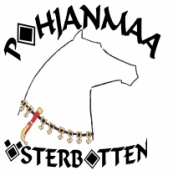 	RATSASTUSJAOSTOALUEJAOSTON KOKOUS	1/2022Aika	9.1.2022Paikka	Hotelli Vaakuna, Seinäjoki ja TeamsLäsnä	Pirjo Tammela 	1(1)		pj.	Johanna Rasmus	1(1)		kokouksen sihteeri		Maria Rikala		1(1)	Jonna Potila		1(1)		 	Nina Grankvist	1(1)		etänä			Hanna Rinta-Opas	1(1)	Mirka Nukarinen	1(1) 		Sanni Hanhisalo 	1(1)	Aino-Maria Hakala	1(1)		etänä	Tarja Seurujärvi	1(1)Aluehallitus on kokouksessaan päättänyt seuraavaa:Hallituksen järjestäytyminen ja vastuualueiden vahvistusPuheenjohtaja	Pirjo TammelaRahastonhoitaja	Aino-Maria HakalaVarapuheenjohtaja	Maria RikalaSihteeri		Johanna RasmusSäännöt		Johanna Rasmus	Tiedotus		Sanni HanhisaloKoulutusvastaava	Nina GrankvistSeHa vastaava	Nina GrankvistSeHa tiimiläiset	Tarja Seurujärvi ja Mirka NukarinenNuorisovastaava	Sanni Hanhisalo	Seura- ja tallivastaava	Tarja Seurujärvi	Turvallisuusvastaava	Nina GrankvistKalustovastaava	Hanna Rinta-OpasSeremoniat, mitalit, ruusukkeet, loimet Tiia HusaTulosseuranta	Eveliina Havinen	Cupit		Jonna Potila ja Mirka NukarinenKouluratsastusvastaava 	Jonna Potila		(koulualuevalmennukset: Eveliina Havinen)Esteratsastusvastaava	Maria RikalaKenttäratsastusvastaavaMaria RikalaPienlajivastaava 	Tarja SeurujärviPianlajien yhteyshenkilöt jaoston ulkopuoleltaValjakkoajo		Tove Söderholm Pararatsastus	Sanna Koskiluhta Matkaratsastus	Tiina Jokela Vikellys		Katja Edsvik TalousasiatSetap tukea vuodelta 2021 puuttuu vielä 550 €Koulutukset Käytiin läpi koulutuskyselyn antia. C- ja B--taitotuomarikoulutus ja taitotuomareiden lisenssikoulutus 12.3, kouluttajana Marja Tetri-Rantanen. Paikka Seinäjoki. Stewardikoulutuksia järjestetään Esran, Itä-Suomen ja Lounais-Suomen alueilla, todennäköisesti ei tarvetta pitää Pohjanmaalla erikseen. Arvioidaan tarvetta loppuvuodesta uudelleen. Ratamestarien lisenssikoulutus järjestetään 21.1 klo 17-20, kouluttajana Johanna Mikkola. Estetuomareiden ja stewardien lisenssikoulutus järjestetään 13.2, kouluttajina Anu Tuomi ja Pia Myrskog. Lisenssikoulutukset pidetään etäkoulutuksina.  Sääntökoulutukset pidetään Teamsin kautta erikseen suomeksi ja ruotsiksi. Suomenkielisen koulutuksen aloitteleville kilpailijoille pitää Pirjo Tammela keskiviikkona 16.2 klo 18-21 aloitteleville ja 17.2 klo 18-19.30 päivittävä koulutus suomeksi. Nina Grankvist pitää ruotsinkielisen koulutuksen keskiviikkona 23.2 klo 18-21. Hinta 10 euroa/osallistuja. Kilpailujärjestäjien koulutus järjestetään 24.2 klo 18-20 etänä Teamsin kautta, kouluttajana Jonna Potila, Hinta 10 euroa/osallistuja. EA1-koulutus järjestetään Kokkolassa 5-6.2.2022. Hanna Renlund toimii kouluttajana. Turvallisuuspäällikkökoulutus pidetään keväällä 2022.	 Heppakerho-ohjaaja koulutus pidetään mahdollisesti keväällä 2022.Alueen kilpailusäännötKäytiin läpi ja päivitettiin alueen kilpailusääntöjä.Sponsorit cupeihin vuodelle 2022:Este pikkucup: Kpedu Este isocup: HööksKoulu pikkucup: AvoinnaKoulu isocup: HööksEste geepee: AvoinnaKoulu geepee: Ritolan HevospalvelutSuomenhevoscup: SuoRa PohjanmaaKaluston käyttömaksut 2022 (atu 50 €/kisa, uusi estekalusto 100 €/1. kisapäivä + 50 € seuraavat päivät (kattaa kaluston kulumisen), peräkärry + kuitulana 20 €/päivä) Alget, vanha estekalusto ja kouluaidan ilmaiset. Seurat vastaavat itse rahtikustannuksista. Kun seuraava järjestäjä tarvitsee kaluston hän maksaa rahdin edellisestä paikasta omaan paikkaan. Ja kalusto voi jäädä kilpailupaikalle kunnes seuraava tarvitsee sen. Esteet ovat vaan kilpailukäyttöön. Jos toinen alue vuokraa kalustoa ne myös palauttavat ne takaisin Seinäjoelle.Alueiden välisien joukkuemestaruuksien kulujen korvaaminen: Lähtömaksut korvataan kuittia vastaan.Majoitus- ja matkakuluja (kuittia vastaan) max 100 €/ratsukko, jos kilpailumatkan pituus on yli 150 km/suunta (matkareitti tulee ilmoittaa kululaskun yhteydessä).Joukkueenjohtajalle korvataan matkakulut 0,25 €/kilometri sekä majoituskuluja yhteismajoituksessa joukkueen kilpailijan kanssa, max 50 €/henkilö.Kilpailukalenterin tilanne ja vahvistaminenKutsujen tarkistajatKoulu: Jonna PotilaEste- ja kenttä: Maria RikalaKilpailukalenterin laatimistilaisuus pidettiin torstaina 9.12 Teamsin kautta klo 19-21. Tämän hetkinen kilpailukalenterin tilanne kaudelle 2022Helmikuu• Este 12.2. IRMaaliskuu• Este 20.3. Epur (hallimest.)Huhtikuu• Koulu 3.4. Epur (hallimest.)• Koulu 16.4. RaTi (hallimest.)Toukokuu• Koulu 7.5. Korsholms/Sulva (koulu GeePee)• Este kansallinen 13-15.5. MyRat/Myrkky (iso- ja pikkucup, GeePee, sh-cup)• Koulu 21.5. JARA/Jalasjärvi (iso- ja pikkucup)• Este kansallinen 26-29.5. PowerPark Horse ShowKesäkuu• Koulu 11-12.6. MyRat/Myrkky (iso- ja pikkucup, GeePee, sh-cup)• Koulu 18.6. AR/TuuriHeinäkuu• Kenttä kansallinen 2-3.7. NURK (aluemest.)• Koulu 23.7. AR/ Tuuri (iso- ja pikkucup, GeePee)• Este kansallinen 28-31.7. PowerPark Horse ShowElokuu• Este kansallinen 4-7.8. MyRat/Myrkky (iso- ja pikkucup, GeePee)• Koulu 14.8. Jteam/Kurikka (joukkuemest.)• Koulu: 20.8. JaRa/Jalasjärvi (iso- ja pikkucup, sh-cup)• Este 27.8. AR/TuuriSyyskuu• Este 3.9. MyRa/Ylistaro (joukkuemestaruus)• Este kansallinen 8-11.9. Powerpark Horse Show• Koulu x.9. MyRat/Myrkky (aluemestaruus)Mestaruudet:• Hallimestaruus (po, nh, sh, jun, sen)• Este: 20.3. E-PUR• Koulu: 3.4. E-PUR (ponit, juniorit ja seniorit)• Koulu: 16.4. RaTi (lapsiratsastajat, nuoret hevoset, sh)• Aluemestaruudet, henkilökohtaiset (po, nh, sh, jun, sen)• Este: järjestäjä puuttuu• Koulu: syyskuu MyRat• Kenttä: 2-3.7. Nurk• Aluejoukkuemestaruudet• Este: Ylistaro 3.9• Koulu: 14.8. JTeam• Tuntiratsastajien mestaruus järjestäjä puuttuu• Aikuismestaruus 13.8. AR• Taitomestaruus järjestäjä puuttuuCupit:• Pikku ja isocup5 osakilpailua esteissä ja 4 koulussa• Este: 13-15-5. MyRat, 4-7.8. MyRat, 3 osakilp. järjestäjä puuttuu• Koulu: 21.5. JaRa, 11-12.6. MyRat, 23.7. AR, 20.8. JaRa• GeePee5 osakilpailua esteissä ja 4 koulussa• Este: 13-15-5. MyRat, 4-7.8. MyRat, 3 osakilp. järjestäjä puuttuu• Koulu: 7.5. Korsholms, 11-12.6.MyRat, 23.7. AR, 14.8. JTeam• SH Cup4 osakilpailua, 2+2 (este + koulu)• Este: 13-15-5. MyRat, 1 este osakilp. järjestäjä puuttuu• Koulu:11-12.6.MyRat, 20.8. JaRaPonipokaali: järjestäjä puuttuuTalentcup 2022 – alueosakilpailut:Este: järjestäjä puuttuuKoulu: järjestäjä puuttuuMuut kilpailuasiatRanking 2021Vahvistettiin seuraavat Pohjanmaan alueen alueranking 2021 palkittavat:EsteSeniorit Emma Järvinen - Eve´s Lazybeat, IRNuoret Marie Granö - Catlike Lady Leopard, K-GRJuniorit ja lapsiratsastajat Jone Illi - Dolanda, MYRatPonit Sofia Paavola - Masha, IRKouluSeniorit Sanna Pajula - Klockas Junost, IRNuoret Venla Kiviniemi - Schrufrocell K, JARAJuniorit ja lapsiratsastajat Inka Autio - Don Rohmina W 2766, TorpanPonit Irina Hernesniemi - O'hera, JärviKenttä Ella Jykylä - Apris Etnologi, ÄHPalkinnot jaetaan kevättapaamisen yhteydessä 21.3.2022 Seinäjoella. Vuoden 2020 ranking pokaalit ja aluecupien 2021 seurapalkinnot jaetaan samassa tilaisuudessa.Loimet ja ruusukkeet; Tiia Husa hoitaa tilaukset tarpeen mukaan.ValmennusasiatTulevat kouluvalmennukset:12-13.2.2022, Siirilä, Seinäjoki5-6.3.2022, Siirilä, Seinäjoki23-24.4.2022, J-PR, PietarsaariKesäkuu, päivämäärä vielä avoinna, J-PR, PietarsaariMyös yhteisleiri Ypäjällä kesälläNuorisotoimintaSanni Hanhisalo kertoi nuorisokuulumisiaNuorisotiimi pitää suunnittelupalaverin Siirilässä.Seura- ja tallipalvelut19.1 klo 18 yhteinen liiton seuravastaavien Teams kokousIlmoitusasiatUudet toimihenkilöoikeudetMaastoradan suunnittelija: Carina Björkman, NurkUudet jäsenseuratAla-Rannan Ratsastajat ry, (Alarat), Pohjanmaa Eroavat jäsenseuratQvikantin ratsastajat ry, (QR), Pohjanmaa Muut asiatAluetapaaminen siirtyy koronarajoitusten vuoksi 25-27.3.2022.Seuraava kokousSeuraava kokous pidetään 7.2 klo 19 etänä Teams sovelluksen kautta. 